 region v obrazech   VÝSTAVA OBRAZŮ TĚŠÍNSKÉHO VÝTVARNÍKA PETRA PALARČÍKAMÍSTNÍ KNIHOVNA SMILOVICE      -   ČERVENEC  - SRPEN 2018OTEVŘENO PRO VEŘEJNOST           -   PO,ST 10-17, ČT 14-16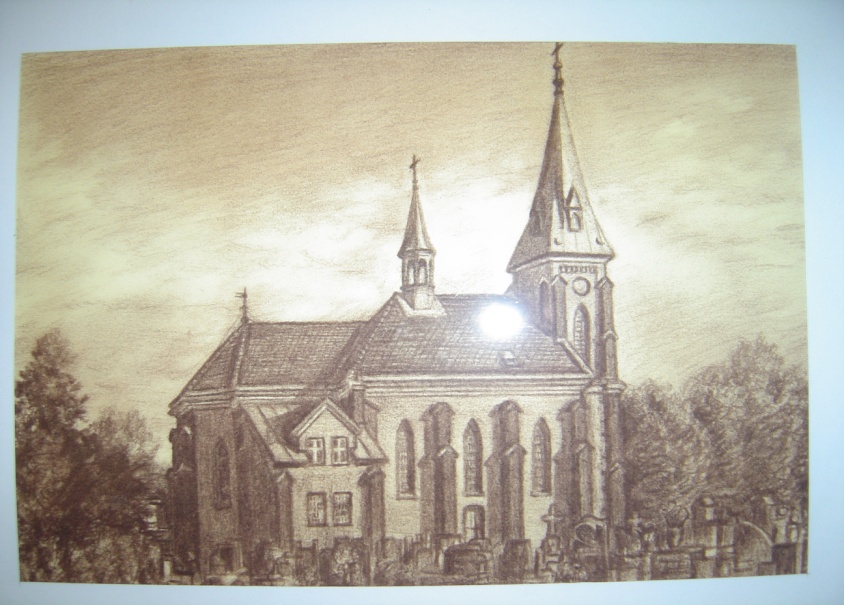 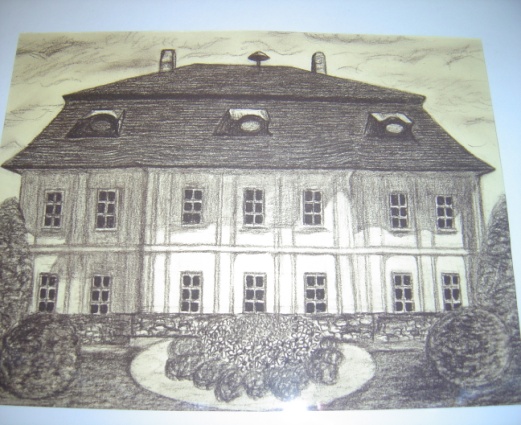 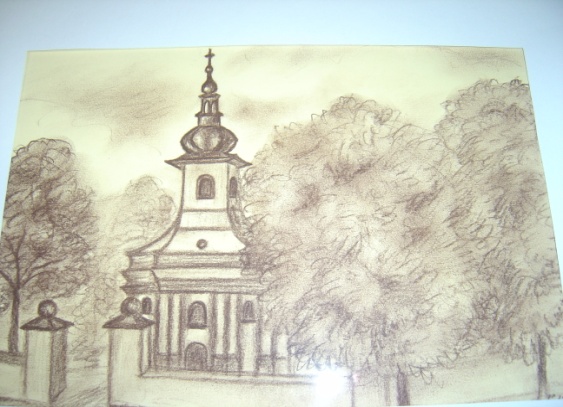 